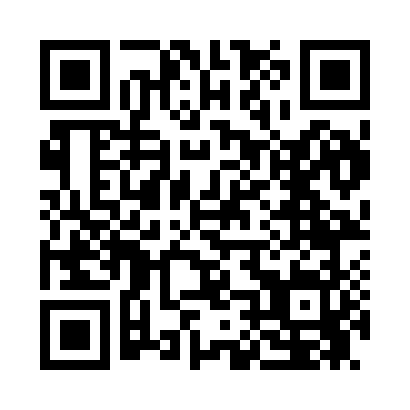 Prayer times for Woodall, Oklahoma, USAMon 1 Jul 2024 - Wed 31 Jul 2024High Latitude Method: Angle Based RulePrayer Calculation Method: Islamic Society of North AmericaAsar Calculation Method: ShafiPrayer times provided by https://www.salahtimes.comDateDayFajrSunriseDhuhrAsrMaghribIsha1Mon4:416:081:245:148:4110:082Tue4:416:081:255:148:4010:073Wed4:426:091:255:148:4010:074Thu4:436:091:255:148:4010:075Fri4:436:101:255:148:4010:066Sat4:446:101:255:148:4010:067Sun4:456:111:255:158:3910:068Mon4:466:121:265:158:3910:059Tue4:466:121:265:158:3910:0510Wed4:476:131:265:158:3910:0411Thu4:486:131:265:158:3810:0412Fri4:496:141:265:158:3810:0313Sat4:506:151:265:158:3710:0214Sun4:506:151:265:158:3710:0215Mon4:516:161:265:158:3610:0116Tue4:526:171:265:158:3610:0017Wed4:536:171:275:158:359:5918Thu4:546:181:275:158:359:5919Fri4:556:191:275:158:349:5820Sat4:566:191:275:158:349:5721Sun4:576:201:275:158:339:5622Mon4:586:211:275:158:329:5523Tue4:596:221:275:158:329:5424Wed5:006:221:275:158:319:5325Thu5:016:231:275:158:309:5226Fri5:026:241:275:158:299:5127Sat5:036:251:275:148:299:5028Sun5:046:251:275:148:289:4929Mon5:056:261:275:148:279:4830Tue5:066:271:275:148:269:4731Wed5:076:281:275:148:259:45